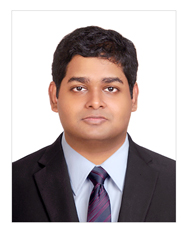       Name: Ashton ObjectiveAshton.272004@2freemail.com Educational Qualification:Completed IATA Course from IITC Institute, India.Completed H.S.C from Mumbai University, India.Completed S.S.C from Board of Maharashtra, India.Experience detailsOrganization: Rainbow Travel Bureau, India.Designation: Counter Staff & Sales Manager.Duration: April 2013 to Dec 2015.Job Description:Market and sell travel arrangements including tours and packages while focusing on the detailed needs of each client.Provide excellent customer service to all internal and external customers.Keep up to date on all travel policies and procedures.Seek opportunities to increase destination and product knowledge through research, self-paced training and seminars and experience.Track contacts and updates in our client database.Collaborate with agency owner to set up refresh website travel content monthly and develop relationships with consortium and preferred suppliers to market the best travel products to our customers.Organization: Metro Palace PVT. Ltd., India.Designation: Receptionist.Duration: July 2010 to Jan 2012.Job Description:Responsible for providing a friendly welcome & high quality service over the phone to guests arriving at the hotel.Constantly portraying a highly professional image of the hotel and paying particular attention to guest satisfaction & efficiency.Dealing with late arrivals and assisting with early check-outs.Check out departing guests using the hotel’s accounting system.Taking payment from guests in the form of cash or credit cards.Answering telephone inquiries promptly & professionally & transferring calls.Being a point of contact for guests should they have any queries.Dealing with and resolving customer complaints.Keeping up to date on all hotel products, services, pricing & promotional offers.Provide information and literature about the hotel in person or via telephone.Organization: Profusion HR Solutions, India.Designation: Human Resources Recruiter.Duration: Feb 2010 to May 2010.Job Description:Establishing recruiting requirements by studying organization plans and objectives; meeting with manager to discuss needs.Determining applicant requirements by studying job description and job qualifications.Attracting applicants by placing job advertisements, using various job sites.Screen candidates resume and job applications.Assessing applicant’s relevant knowledge, skill, soft skills, experience and aptitudes.Acting as a point of contact in building influential candidate relationships during the selection process.Hands on experience with various selection process (phone, interviewing etc.)Organization: Pizza Hut, India.Designation: Trainee.Duration: Jan 2005 to April 2005.Job Description:Take order faster and correctly.Serve beverage to guests.Fetch dishes from the kitchen and take dishes to the side station, according to instructions or under supervision of the Restaurant/ Area Manager and serves directly to guests.Always ensuring that the correct dish is served to a guest where multiple orders have been placed.Clear table after completion of each dish after the guests have finished eating.Observe equipment on side station during service and replenish items when necessary to maintain standard of service.Pull chairs, for departing guests, and thank them for their patronage and bid them farewell.After guests depart, clear, clean and re-set the table before the next guest arrives.Clear table accessories, to side station, as necessary.Operate cash registers to accept payments for foods and beverages.Speak with guests to ensure satisfaction with food and service, and to respond to complaints.Computer LiteracyDocumentation tool: MS-Word & MS-Excel.Extra Curricular Activities-Actively participated in school gathering.-Participated in singing, dancing and quiz competition.HobbiesReading, listening to music, surfing the internet, watching a game of soccer etc.Strengths-Disciplined and well organized-Good analytical skill-Hard working and punctual-Confidence in handling high pressure situations-Flexible for adapting new ideas, and having continuous learning activities-Well organized systemic fast learner capable of independently and as a team-Posses good interpersonal communication and leadership qualitiesPersonal InformationName                                          :  Ashton Date of Birth                                :  11TH April 1986Caste			         :   Roman CatholicMarital Status		         :   SinglePlace of Origin                             :  Mumbai     Nationality                                    :  IndianLanguages Known                        :  English and HindiVisa Status                                    :  On Visit VisaDeclarationI hereby declare, that the above furnished details are true to the best of my knowledge.CCURRICULUM VITAETo build a challenging and rewarding career that offers continuous building up of innovative ingenuity and which promotes exposure to a variety of facets evolving around the Aviation Industry.